BARNS COURTNEY ANNOUNCES BRAND NEW ALBUM ‘404’ TO BE RELEASED ON 6TH SEPTEMBER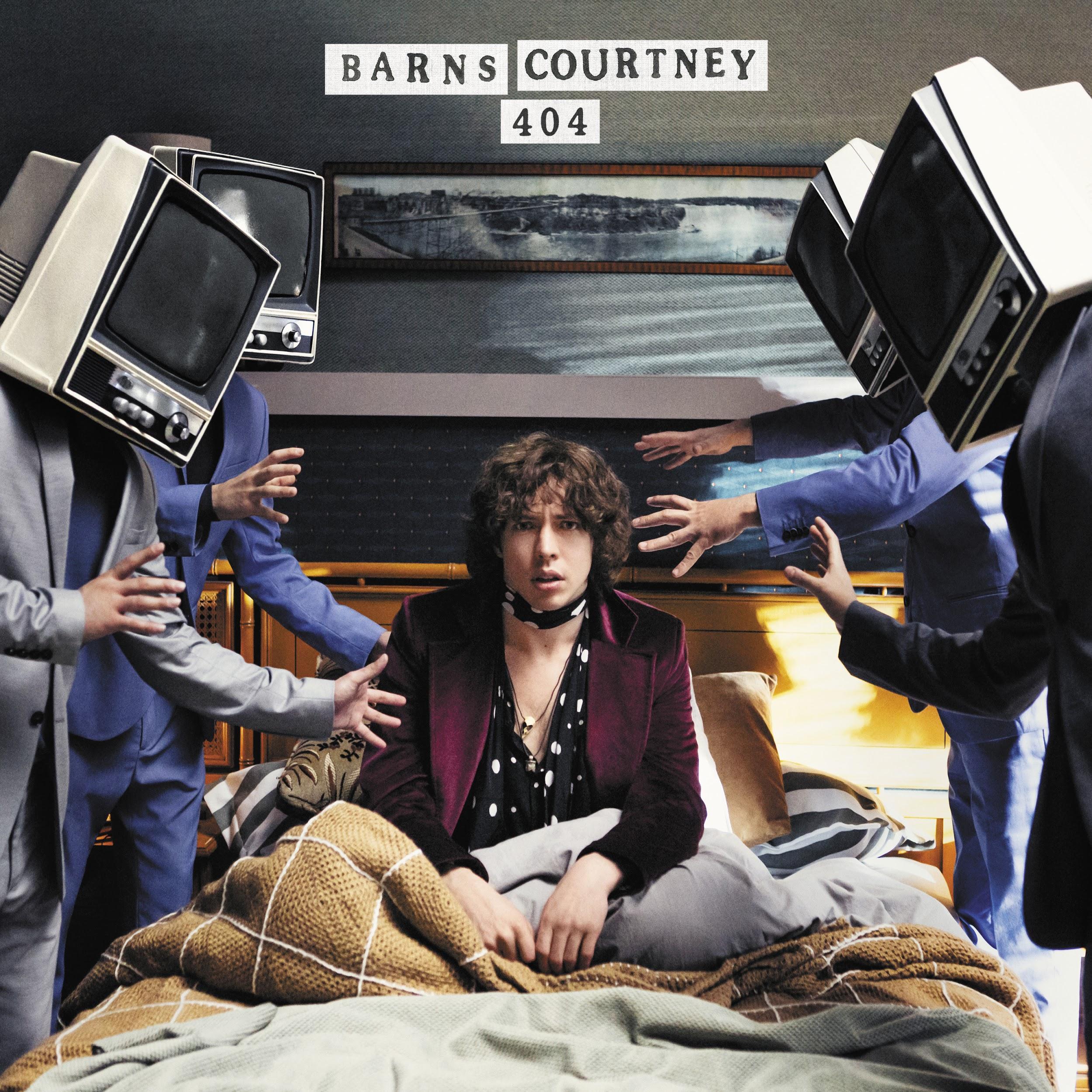 FIRST SINGLE AND MUSIC VIDEO ‘YOU & I’ UNVEILED TODAYUK AND USA TOUR ANNOUNCED“A stomping, swaggering rock & roll balancing act teetering between light and total darkness” - Rolling Stone“Guitar smashing chart threat” - Total Guitar“irresistibly contagious” - ClashFresh from his European headline tour, global rising star, Barns Courtney today announces his second studio album ‘404’ which is set for release on September 6th via Virgin EMI. To mark the news, Barns has unveiled a brand new single and video called ‘You & I’. Watch and listen here!. In addition to this, a huge UK and Europe tour has been announced for October to celebrate the release.The album will feature 10 new tracks and will explore his transition into adulthood with conflicted feelings of loss, frustration and optimism. Fans can expect to hear his deep vocals bringing adding an energy to a mixture of intense rock grooves and softer melodic sounds. Recorded in the middle of the night, the vocals were recorded in only one take and are largely improvised. It is perhaps Barns’ most raw and intimate work yet as he invites listeners into some of his deepest thoughts.Speaking about the album, Barns says: “The album circulates around the themes of existential authenticity, and how we lose ourselves as we age. A 404 error is when a computer can’t find what it’s looking for. It connects with the server but the page isn’t there anymore. As a child of the digital age, the comparison felt apt. And although in some ways, our former lives still exist inside of us, they’re ultimately hollow shells of what they once were, living breathing experiences. We can follow the links to our past, but there’s nothing there. It’s a painful realization and one that fascinated me whilst writing the record in my friends’ old bedroom in the backwaters of Yaxley where we first started almost 10 years ago.”Barns’ forthcoming album follows the successful 2017 debut album The Attractions Of Youth, which saw him become a viral hit with singles ‘Glitter & Gold’ and ‘Fire’ reaching popularity on both sides of the Atlantic. He performed on popular US late-night talk shows such as Conan O’Brien and The Late Late Show with James Corden as well as receiving support from Rolling Stone magazine. To date, Barns has landed over 300,000 global album sales, more than 470 million global streams and 45 million YouTube views. More recently, his last single ‘99’ peaked at #5 on the US Airplay charts and received support from BBC Radio 1 DJ, Annie Mac who described it as “a cross between Kings Of Leon and MGMT”.On the live circuit, his electric and unmissable shows earned him a completely sold out UK and European tour in 2018 which included iconic London venues such as Heaven, Dingwalls and Scala. Having previously opened for industry heavyweights such as The Who, Blur, The Libertines, Ed Sheeran, The Kooks, The Wombats and Elle King, and with a European tour already under his belt this year, fans will get to see his incredible performance in the UK and Europe this autumn. The string of shows will kick off in Manchester on 8th October and wrap in London at Electric Ballroom on 23rd October before heading off to Europe.TRACKLISTING:1. Hollow2. You & I3. 19994. London Girls5. Fun Never Ends6. Boy Like Me7. The Kids Are Alright8. Castaway9. Babylon10. CannonballTOUR DATES:08.10.19 - MANCHESTER, UK - CLUB ACADEMY09.10.19 - LEEDS, UK - THE WARDROBE 10.10.19 - BRISTOL, UK - THE TRINITY CENTRE12.10.19 - BRIGHTON, UK - CONCORDE 2 13.10.19 - PORTSMOUTH, UK - WEDGEWOOD ROOMS14.10.19 - BOURNEMOUTH, UK - THE OLD FIRE STATION16.10.19 - BIRMINGHAM, UK - O2 THE INSTITUTE 2 17.10.19 - NEWCASTLE, UK - RIVERSIDE18.10.19 - GLASGOW, UK - THE GARAGE 20.10.19 - NOTTINGHAM, UK - RESCUE ROOMS21.10.19 - CAMBRIDGE, UK - JUNCTION 122.10.19 - OXFORD, UK - O2 ACADEMY 223.10.19 - LONDON, UK - ELECTRIC BALLROOMFollow Barns Courtney:FACEBOOK | TWITTER | INSTAGRAM | WEBSITE | SPOTIFYFor more information please contact Simon@chuffmedia.com on 020 8281 0989